Tisztelt Képviselő-testület!Törökszentmiklós Városi Önkormányzat Képviselő-testülete a 318/2015. (XII.17.) Kt. számú határozatával úgy döntött, hogy az Ipolyi Arnold Könyvtár, Múzeum és Kulturális Központ igazgatói állására kiírt pályázati eljárást eredménytelennek nyilvánítja és új pályázatot ír ki.A közalkalmazottak jogállásáról szóló 1992. évi XXXIII. törvény végrehajtásáról a művészeti, a közművelődési és a közgyűjteményi területen foglalkoztatott közalkalmazottak jogviszonyával összefüggő egyes kérdések rendezéséről szóló 150/1992. (XI. 20.) Korm. rendelet (továbbiakban: Kormányrendelet) 7.§ (10) bekezdése alapján amennyiben a pályázat eredménytelen, a pályázatot 90 napon belül meg kell ismételni.A közalkalmazottak jogállásáról szóló 1992. évi XXXIII. tv. (továbbiakban: Kjt.) határozza meg a magasabb vezetői állás ellátásával kapcsolatos feladatokat, a részletes szabályokat pedig Kormányrendelet. A Kjt. 23. §. (1) bekezdése alapján a magasabb vezetői feladat ellátása önálló munkakörre történő kinevezéssel, illetve magasabb vezetői beosztásra szóló megbízással történik. A magasabb vezetői megbízás feltétele, hogy a közalkalmazott a kinevezés szerinti munkaköre mellett látja el a magasabb vezetői beosztásból eredő feladatait. Ugyanezen §. alapján magasabb vezető csak felsőfokú iskolai végzettséggel rendelkező közalkalmazott lehet. A Kjt. 20/B §. (1) bekezdése alapján a magasabb vezetői állás ellátására szóló megbízásra a Kjt. 20/A §. (1) bekezdése és (3)-(8) bekezdései alkalmazásával kell pályázatot kiírni. A Kjt. 20/A §. (3) bekezdése, továbbá a 20/B §. (2) és (3) bekezdése határozza meg a pályázati felhívás tartalmi elemeit, melyek az alábbiak: A pályázatnak tartalmaznia kell:1.) A munkáltató és a betöltendő munkakör vezetői beosztás megnevezését,2.) A munkakörbe tartozó, illetve a vezetői beosztással járó lényeges feladatokat,3.) A pályázat elnyerésének valamennyi feltételét,4.) A pályázat részeként benyújtandó iratokat, igazolásokat,5.) A pályázat benyújtásának feltételeit és elbírálásának határidejét,6.) A pályázatban meg kell jelölni, hogy a magasabb vezetői beosztásra az kaphat megbízást, aki a munkáltatóval közalkalmazotti jogviszonyban áll vagy a megbízással egyidejűleg közalkalmazotti munkakörbe kinevezhető,7.) A közalkalmazott által betöltendő munkakört is meg kell nevezni. A Kormányrendelet rendezi a pályázati eljárás szabályait, a pályázat tartalmát és a magasabb vezető beosztás betöltésének követelményeit és a több kulturális intézményi funkciót ellátó intézmény vezetőjére vonatkozó előírásokat.A Kormányrendelet 6/F. § (1) bekezdése alapján alapító okirata szerint több kulturális intézményi funkciót ellátó költségvetési szerv vezetésére megbízást - a (2) bekezdésben meghatározott kivétellel - az a közalkalmazott is kaphat, aki legalább az egyik kulturális intézménytípus intézményvezetővel szemben támasztott követelményeinek megfelel, feltéve, hogy a kulturális intézményi funkciókat ellátó szervezeti egységeket az adott alapfeladatra vonatkozó felsőfokú végzettséggel és szakképzettséggel rendelkező szakember irányítja.A Korm. rendelet 6/G. § (2) bekezdése szerint alapító okirata szerint közművelődési intézményi, múzeumi vagy könyvtári feladatokat is ellátó költségvetési szerv vezetésével megbízott magasabb vezetőnek - a (3) bekezdésben foglalt kivétellel - a miniszter által a kulturális szakemberek szervezett képzési rendszeréről, követelményeiről és a képzés finanszírozásáról szóló rendelet szerint akkreditált, kifejezetten az ilyen többfunkciós intézmények vezetésére vonatkozó államháztartási és vezetési ismereteket nyújtó tanfolyamot kell elvégeznie a megbízását követő két éven belül, és az azt igazoló okiratot be kell mutatnia a munkáltatónak. Igazolás hiányában a vezetői megbízást vissza kell vonni.A 150/1992. (XI. 20.) Korm. rendelet 7.§ (6) bekezdése értelmében a pályázatot a munkáltatói jogkör gyakorlója által felkért szakmai bizottság véleményezi. „A bizottság tagja a Közalkalmazotti Tanács, illetve a reprezentatív szakszervezet által delegált egy-egy tag, továbbá egy országos szakmai szervezet képviselője is.”A bíráló bizottság tagjainak Serfőző Istvánt az Oktatási és Kulturális Bizottság elnökét, az Országos szakértői névjegyzékből delegált szakértőt, illetve az Ipolyi Arnold Könyvtár, Múzeum és Kulturális Központ Közalkalmazotti Közösségének egy képviselőjét javaslom.Törökszentmiklós, 2016. január 18.									Markót Imre									polgármester______/2016.(___) Kt. 							H a t á r o z a tAz Ipolyi Arnold Könyvtár, Múzeum és Kulturális Központ igazgatói pályázatának kiírásárólTörökszentmiklós Városi Önkormányzat Képviselő-testülete az Ipolyi Arnold Könyvtár, Múzeum és Kulturális Központ igazgatói megbízására pályázatot tesz közzé a határozat 1. sz melléklete szerint.A közzététel határideje:Az Oktatási és Kulturális Közlöny Szerkesztőségébe: AzonnalNemzeti és Közigazgatási Intézet honlapján: AzonnalFelelős: Dr. Majtényi Erzsébet, jegyző	2.	Törökszentmiklós Városi Önkormányzat felkéri Törökszentmiklós Város jegyzőjét, hogy gondoskodjon pályázat helyben szokásos módon történő közzétételéről.Felelős: Dr. Majtényi Erzsébet jegyzőHatáridő: AzonnaliErről értesülnek:Markót Imre, polgármesterDr. Majtényi Erzsébet, jegyzőSerfőző István, az Oktatási és Kulturális Bizottság elnökeIpolyi Arnold Könyvtár, Múzeum és Kulturális Központ Közalkalmazotti KözösségeSzervezési OsztályKözpénzügyi OsztályIrattár1.számú melléklet a ___/ 2016 (___) K. t. határozathoz PÁLYÁZATI FELHÍVÁSTörökszentmiklós Városi Önkormányzata Közalkalmazottak jogállásáról szóló 1992. évi XXXIII. tv. 20/A §. alapján pályázatot hirdetaz Ipolyi Arnold Könyvtár, Múzeum és Kulturális Központ intézményvezetői (magasabb vezető)munkakör betöltésére.Pályázatot meghirdető szervezet:Törökszentmiklós Városi Önkormányzat Képviselő-testülete5200 Törökszentmiklós, Kossuth Lajos utca 135.A közalkalmazotti jogviszony időtartama: határozatlan idejű közalkalmazotti jogviszony Foglalkoztatás jellege: Teljes munkaidő A vezetői megbízás időtartama: a vezetői megbízatás 5 éves határozott időre szól és 2016. április 01. napjától 2021. március 31. napjáig tart.A munkavégzés helye:Ipolyi Arnold Könyvtár, Múzeum és Kulturális Központ5200 Törökszentmiklós, Pánthy E. u. 2-6.A beosztáshoz tartozó, illetve a vezetői megbízással járó lényeges feladatok:-	A hatályos jogszabályok szerint az intézmény jogszerű működtetése, vezetése. -	közgyűjteményi, közművelődési, muzeológiai tevékenység szervezése, irányítása, vezetése-	az intézmény teljes körű vezetésével kapcsolatos feladatok ellátása, -	munkáltatói jogkör gyakorlása,-	pályázatok gondozása,-	rendezvények szervezése, lebonyolítása, koordinálásaPályázati feltételek:Iskolai végzettség: felsőfokú szakmai végzettség és szakképzettség,Legalább 5 éves szakmai gyakorlat a felsőfokú végzettségnek és szakképzettségnek megfelelő területen,Vagyonnyilatkozat tételi eljárás lefolytatása,A magasabb vezető beosztás ellátására megbízási szerződést az kaphat, aki a munkáltatóval közalkalmazotti jogviszonyban áll, vagy a megbízással egyidejűleg közalkalmazotti munkakörbe kinevezhetőA 150/1992. (XI.20.) Korm.rend. 6/F. § (1) bekezdése alapján legalább az egyik kulturális intézménytípus intézményvezetővel szemben támasztott követelményeinek megfelel. A 150/1992. (XI.20.) Korm.rend. 6/G. § (2) bekezdésében meghatározott többfunkciós intézmények vezetésére vonatkozó államháztartási és vezetési ismereteket nyújtó tanfolyami képzés elvégzését okirattal tanúsítani tudja a vezetői megbízással egyidőben vagy vállalja, hogy a megbízását követő 2 éven belül a tanfolyamot elvégzi.A pályázat részeként benyújtandó iratok, igazolások:intézmény vezetésére vonatkozó program a szakmai helyzetelemzésre épülő fejlesztési elképzelésekkel,fényképes szakmai önéletrajz (europass)Iskolai végzettséget, egyéb végzettséget igazoló okiratok másolata szakmai gyakorlat igazolása, referenciák90 napnál nem régebbi erkölcsi bizonyítvány, illetve annak igénylését igazoló dokumentum másolataA pályázónak nyilatkoznia kell a pályázatában arról, hogy a pályázati anyagában foglalt személyes adatainak a pályázati eljárással összefüggésben szükséges kezeléséhez hozzájárul Pályázó hozzájáruló nyilatkozata, hogy a pályázati eljárásban részt vevők a teljes pályázati anyagba betekinthessenek, Nyilatkozat a pályázatnak a szakbizottság és a testületi ülés nyílt, vagy zárt ülésen történő tárgyalásáról Nyilatkozat arra vonatkozóan, hogy a Kjt. 41. §-ában szereplő összeférhetetlenség fennáll-e.Illetmény és juttatások:Az illetmény megállapítására és a juttatásokra a "Közalkalmazottak jogállásáról szóló" 1992. évi XXXIII. törvény rendelkezései az irányadók. A beosztás betölthetőségének időpontja:A beosztás legkorábban 2016. április 1. napjától tölthető be. A pályázat benyújtásának határideje: 2016. február 29. A pályázatok benyújtásának módja: Postai úton, a pályázatnak Törökszentmiklósi Polgármesteri Hivatal címére (5200 Törökszentmiklós, Kossuth Lajos u. 135.) történő megküldésével. Kérjük a borítékon feltüntetni a pályázati adatbázisban szereplő azonosító számot, valamint a munkakör megnevezését: " Ipolyi Arnold Könyvtár, Múzeum és Kulturális Központ intézményvezető".Személyes leadás: Markót Imre Törökszentmiklós Város Polgármestere, 5200 Törökszentmiklós, Kossuth Lajos u. 135. 223-as számú iroda.A pályázati kiírásról további információt Dr. Majtényi Erzsébet Törökszentmiklós Város Jegyzője a 06 56/590-422-es telefonszámon nyújt.A pályázat elbírálásának határideje: A pályázat benyújtását követő testületi ülés, legkésőbb 2016. március  képviselő-testület fenntartja magának a jogot, hogy a pályázati eljárást eredménytelennek nyilvánítsa.A pályázati kiírás további közzétételének helye, ideje: Törökszentmiklós Városi Önkormányzat honlapja (www.torokszentmiklos.hu)Törökszentmiklós Városi Önkormányzat helyi sajtója Az Oktatási és Kulturális KözlönyA KÖZIG ÁLLÁS publikálási időpontja: legkorábban 2016. február 3. 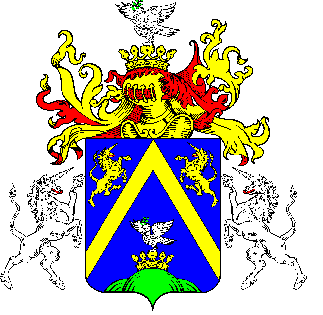 7.TÖRÖKSZENTMIKLÓS VÁROS POLGÁRMESTERÉTŐLTÖRÖKSZENTMIKLÓS VÁROS POLGÁRMESTERÉTŐLTÖRÖKSZENTMIKLÓS VÁROS POLGÁRMESTERÉTŐLE L Ő T E R J E S Z T É SE L Ő T E R J E S Z T É SE L Ő T E R J E S Z T É SA Képviselő-testület 2016. január 28-i rendes nyilvános üléséreA Képviselő-testület 2016. január 28-i rendes nyilvános üléséreA Képviselő-testület 2016. január 28-i rendes nyilvános üléséreElőterjesztő megnevezése: Markót ImreMarkót ImreIktatószám: 2-12/2016-F-12-12/2016-F-1Tárgy: Az Ipolyi Arnold Könyvtár, Múzeum és Kulturális Központ igazgatói pályázatának kiírásárólAz Ipolyi Arnold Könyvtár, Múzeum és Kulturális Központ igazgatói pályázatának kiírásárólElőterjesztés jellege:Rendelet-tervezet, Határozat-tervezet, Tájékoztató, BeszámolóRendelet-tervezet, Határozat-tervezet, Tájékoztató, BeszámolóDöntéshozatal:egyszerű többségegyszerű többségMelléklet: 1 db határozat tervezet1 db határozat tervezetKészítette:Pozderka Judit osztályvezetőPozderka Judit osztályvezetőVéleményezésre megküldve: a Képviselő-testület Oktatási és Kulturális Bizottságarészérea Képviselő-testület Oktatási és Kulturális BizottságarészéreTörvényességi véleményezésre bemutatva:2016. január 18.2016. január 18.